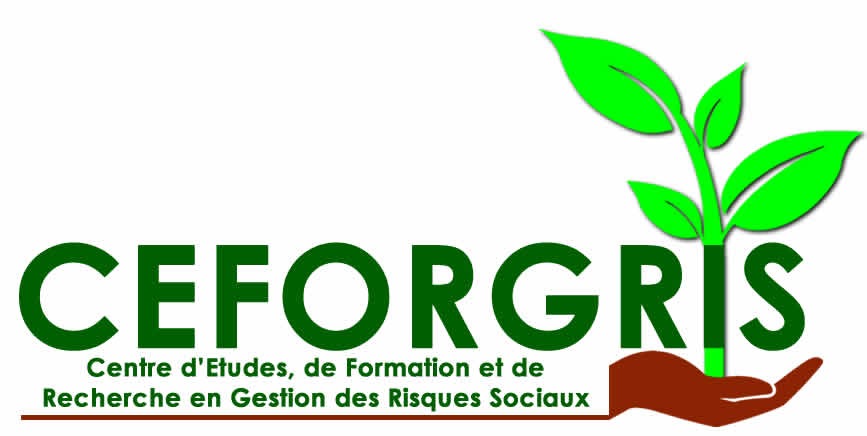 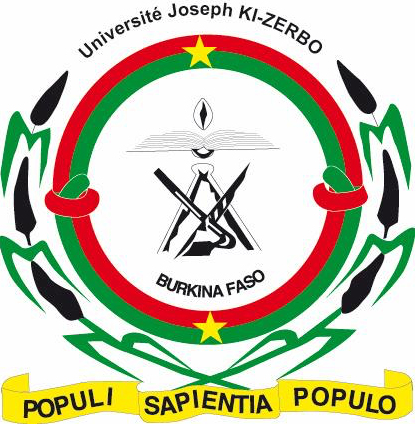 MANUEL DE PROCEDURES DE PASSATION DE MARCHE du Centre d’Etudes, de Formation et de Recherche en Gestion des Risques Sociaux (CEA-CEFORGRIS)Sigles et abréviationsAAC : Avis d’Appel à ConcurrenceAAO : Avis d’Appel d’Offres AMI : Avis à Manifestation d’IntérêtANO : Avis de Non ObjectionAOI : Appel d’Offres InternationalAON : Appel d’Offres NationalAOO : Appel d’Offres Ouvert AOR : Appel d’Offres RestreintARCOP : Autorité de Régulation de la Commande PubliqueBOMP : Bulletin Officiel des Marchés PublicsCAM : Commission d’Attribution des MarchésCEA : Centre d’Excellence AfricainCEA-CEFORGRIS : Centre d’Etudes, de Formation et de Recherche en Gestion des Risques Sociaux.COPE : Commission d’Ouverture des Plis et d’Evaluation des offresCSAF : Chef de service administratif et financier des UFR ;DAF : Direction de l’Administration et  des FinancièresDAC : Dossier d’Appel à ConcurrenceDAO : Dossier d’Appel d’OffresDDC : Dossier de Demande de CotationsDGCMEF : Direction générale du contrôle des marchés publics et des engagements financiers DMP : Direction des Marchés PublicsDPX : Demande de PrixIDA : International Development AssociationLR : Liste RestreinteSED : Sélection par Entente DirectePPM : Plan de Passation des Marchés PRM : Personne Responsable des MarchésPSC : Procédure Simplifiée de demande de Cotation PSL : Procédure Simplifiée à compétition Limitée PSO : Procédure Simplifiée à compétition OuvertePTAB : Plan de Travail Annuel Budgétisé QC : Sélection de Qualification des Consultants RMP : Revue des Marchés PublicsSCBD : Sélection dans le Cadre d’un Budget Déterminé SFQ : Sélection Fondée sur la Qualité SFQC : Sélection Fondée sur la Qualité et le Coût SMC : Sélection au Moindre CoûtTDR : Termes de référence UJKZ : Université Joseph KI-ZERBOPREAMBULECe Manuel a pour objet de préciser l’ensemble des procédures relatives à la passation des marchés du CEA-CEFORGRIS dans le cadre de l’utilisation des fonds octroyés par l'IDA pour le projet régional CEA pour l’enseignement supérieur.Ce manuel est bien entendu destiné à être mis à jour au fur et à mesure de l’évolution du cadre structurel et des changements intervenants dans le projet.Toute modification du manuel doit être soumise à l’approbation écrite préalable de l’IDA.En application du règlement de Passation des Marchés pour les Emprunteurs sollicitant le Financement de Projets d’investissement (FPI) de la banque mondiale ; la passation des marchés doit s’inscrire dans une optique d’optimisation des ressources. Cela suppose, un emploi efficace, efficient et économique des ressources.Dans cette optique les principes suivants doivent être respectés :Veillez à l’intégrité tout au long du processus de passation des marchés ;Donner une définition claire des besoins et objectifs de la passation des marchés ;Adopter une méthode de passation des marchés adaptée aux risques, à la valeur, au contexte, à la nature et à la complexité de la situation ; Enoncer adéquatement les conditions requises ;Choisir des modalités contractuelles adaptéesRetenir des critères d’évaluation adaptés ;Sélectionner l’entreprise qui répond le mieux aux besoins et objectifs de la passation des marchés ;Assurer une gestion efficace des marchés de manière à garantir leur bonne exécution et l’obtention des résultats fixés dans le contrat.GENERALITES SUR LES PROCEDURES DE PASSATION DES MARCHESI.1 PrincipesLa passation des marchés est l’ensemble du processus aboutissant à l’acquisition d’un bien, d’un service ou au recrutement d’un consultant avec des fonds publics, depuis l’expression des besoins jusqu’à l’acquisition proprement dite. Les règles et procédures de la passation des marchés visent à l’économie et à l’efficacité dans l’acquisition à faire. Les principes font appel à la concurrence, la transparence et l’égalité pour tous les soumissionnaires de concourir pour l’obtention des marchés. Les acquisitions doivent être faites conformément au Plan de Passation des Marchés (PPM) approuvé par le Coordonnateur du CEA-CEFORGRIS ou son intérim et transmis à l’IDA pour information. Tout marché doit être inscrit au préalable dans le plan de passation des marchés sous peine de nullité.  Les catégories de marchés énoncées sont les suivantes :Les marchés de travaux ;Les marchés de fournitures et de services autres que les services de consultants ;Les marchés des services de consultants.D’une manière générale, les approches suivantes seront privilégiées :Concurrence ouverte (avec recherche internationale ou nationale de fournisseurs) ;Concurrence restreinte ;Pré-qualification ;Sélection Initiale ;Une seule étape et enveloppe unique ;Une seule étape et deux enveloppes ;Passation de marchés en plusieurs étapes ;Meilleure Offre Finale ;Négociations (y compris marché de travaux et fournitures)NB : pour de plus amples informations sur ces notions il faut se référer au règlement (6.11 à 6.36).I.2 Principaux textes de référenceLes principaux textes règlementaires qui régissent l’acquisition des biens et services du CEA-CEFORGRIS sont :Le décret n°2019-0723/PRES/PM/MAEC/MINEFID/MESRSI du 10 juillet 2019 portant ratification des accords de don n°D443-BF et de crédit n°6388-BF, conclu le 10 mai 2019 à Ouagadougou entre le Burkina Faso et l’Association Internationale de Développement (IDA) pour le financement du Projet Centres d’excellence d’Afrique pour l’impact sur le développement ;La loi 039-2016/AN du 02 décembre 2016 portant réglementation générale de la commande publique et ses textes d’application notamment ;Le décret N°2017-0049/PRES/PM/MINEFID portant procédure de passation, d’exécution et de règlement des marchés publics et des délégations de services publics et ses textes d’application ; Le décret N°2017-0050/PRES/PM/MINEFID portant attribution, organisation et fonctionnement de l’autorité de régulation de la commande publique et ses textes d’application ; Le décret N°2017-0051/PRES/PM/MINEFID portant règlementation de la maîtrise d’ouvrage public déléguée et ses textes d’application.Ces principaux textes sont complétés par les dispositions de l’accord de financement et des dispositions suivantes :Le mode de passation des marchés ainsi que le recours aux procédures dérogatoires (gré à gré, Appel d’offres restreint) arrêtés lors de la validation du PPM par la PRM avant sa soumission à la Banque pour approbation.  L’appréciation du seuil de passation des marchés au niveau de chaque dépense inscrite dans le PPM.Les procédures de passation des marchés sont établies et seront exécutées conformément à ces textes règlementaires.PROCESSUS DE PASSATION, D’EXECUTION ET DE REGLEMENT DES MARCHES PUBLICSII.1. Principaux intervenants Les principaux intervenants dans le processus de passation, d’exécution et de règlement des marchés publics du CEA-CEFORGRIS sont les suivants :Le Coordonnateur du CEA-CEFORGRIS ;Le Coordonnateur adjoint ;La Personne Responsable des Marchés Publics de l’UJKZ ;Le CSAF Le spécialiste(s)Le Contrôleur Interne ;La Banque mondiale ;Le Conseil des Ministres ;L’Autorité de Régulation de la Commande Publique (ARCOP). II.2. Planification de la passation des marchésDès l’approbation du Budget et des Plans de Travail Annuel Budgétisé (PTAB), le CEA-CEFORGRIS doit élaborer un plan de passation de passation des marchés en cohérence avec le PTAB. Le PPM doit être transmis au Contrôleur Interne pour inscription et prise en charge tout au long du processus de passation et d’exécution.Le Plan de Passation des Marchés peut être révisé, et cette révision doit faire l’objet de transmission aux structures concernées. L’évolution du dispositif législatif ou règlement national de passation des marchés pourrait être pris en compte pour la poursuite de la mise en œuvre de ce manuel pour autant qu’elle ne soit pas contraire au règlement de la Banque Mondiale.II.3. Exécution de la passation des marchésUne fois le PPM transcrit et approuvé par la Banque Mondiale, les marchés peuvent être lancés selon leur chronologie définie.Aucune acquisition de bien ou de service n’est possible si ce n’est prévu dans le budget et si celle-ci n’est pas initialement inscrite dans le PPM approuvé.Tous les différends nés lors de la passation et de l’exécution des marchés seront portés devant l’Autorité de Régulation de la Commande Publique.II.4. Principales étapes du processus Quel que soit le type de marché ou de contrat, le processus de passation, d’exécution et de règlement comporte les principales étapes suivantes : L'expression de besoins ;L’inscription du contrat dans le plan de passation des marchés ;La vérification de la disponibilité budgétaire et de l'éligibilité ;La décision d'opportunités ;L’accord du bailleur de fonds, si nécessaire ;L'exécution de la commande ;La réception du bien ou du service ;Le règlement de la facture.Ces étapes sont détaillées dans le Tableau ci-après.N.B. COMPOSITION DU COMITE INTERNE D’EXAMEN DU PPM :Le Contrôleur Interne………………………..…… . : PrésidentLe CSAF du CEFORGRIS……………………….. : RapporteurLa Personne Responsable des Marchés………..… : MembreLes services bénéficiaires …………………………. : MembreCoordonnateur du CEA-CEFORGRIS …………… : Membre Coordonnateur Adjoint du CEA-CEFORGRIS…… : Membre METHODES DE PASSATION DES MARCHES POUR LES FOURNITURES, TRAVAUX ET SERVICES ASSIMILESLes méthodes de sélection agréées pour les marchés de travaux, de fournitures et de services autres que les services de consultants sont celle prévues dans le règlement de la Banque mondiale, y compris les méthodes du droit burkinabè, pour autant qu’elle ne soit pas contraire au règlement de la Banque mondiale.  Les méthodes utilisées pour ces marchés sont l’Appel d’offre et ses différentes modalités. Elles sont décrites ci-après, dans les rubriques suivantes :l’Appel d’offres (AO) ;l’Apple d’Offres ouvert (AO) ;l’Appel d’Offres Restreint (AOR)la Demande de prix (DPX) ;la Demande de cotation ;l’Entente directe ou le gré à gré.Le choix de chacune de ces méthodes sera fonction du montant estimatif du marché. Les autres types particuliers de modalités de sélection agréées sont :Dialogue Compétitif ; Partenariats Public-Privé ;Pratiques commerciales ;Institutions des Nations Unies ;Enchères électroniques inversées ; Importations ; Produits de base ;Participation Communautaire au Développement; Régies.Pour les définitions et les conditions d’utilisation, voir le règlement de la Banque (6.2 à 6.10).A-Appel d’offres (ao)OBJECTIFCette procédure a pour objectif d’assurer l’acquisition de biens, travaux et services autres que ceux de consultants.PRINCIPESChaque marché à passer doit faire l’objet de la publication d’un avis d’appel d’offres dans la Revue des Marchés Publics et dans un journal de large diffusion nationale du pays pour les AON et en plus sur un site web (UNDB online et dgMarket) ou dans un journal d’annonces internationales agréé par la BM pour les AOI.Une liste de retrait des dossiers d’appel d’offres mentionnant les noms et contacts des soumissionnaires doit être tenue. Chaque retrait de dossier doit faire l’objet de décharge sur la liste.Le délai imparti pour la préparation et la remise des offres doit être fixé compte tenu de l’envergure et de la complexité du marché. En règle générale, pour un AON, il convient de prévoir au moins quatre (4) semaines à compter de la dernière date de publication de l’avis d’appel d’offres et pour AOI, six (6) semaines.Le principe retenu est la post-qualification. L’ouverture des plis, l’analyse des offres et l’attribution des marchés seront effectués par la Commission d’Attribution des Marchés de l’université. La composition de cette Commission est régie par la Règlementation des Marchés publics. Elle est composée des personnes suivantes : Président : la Personne Responsable des Marchés ou son représentant ; Rapporteur : le gestionnaire de crédits de l’établissement ou son représentant ; Membres :un représentant du service technique concerné ;un représentant de la direction général du budget ;Observateurs :un représentant de la direction générale du contrôle des marchés publics et des engagements financiers un représentant du bailleur de fonds s’il y a lieu La Commission pourra éventuellement s’adjoindre un expert du domaine auquel est lié l’achat ou la commande pour l’éclairer dans ses travaux.Cet expert participe aux séances de la Commission avec voix consultative.EtapesElaboration des spécifications techniques des fournitures/travaux ;Elaboration du projet de Dossier d’Appel d’Offres (DAO) ;Publication de l’avis d’appel d’offres ;Préparation et dépôt des offres ;Ouverture, analyse et jugement des offres ; Information de l’attribution des soumissionnaires ;Signature et approbation du marché ;Ventilation du marché.NB : Les jours indiqués dans les tableaux ci-dessous sont des jours francs.B. Appel d’offres ouvert (aoo)C. Appel d’Offres Restreint (AOR)OBJECTIFL’appel d’offres restreint (AOR) correspond pour l’essentiel à un Appel d’offres ouvert, mais les candidats sont directement invités à présenter une offre sans qu’il y ait publication d’un avis d’appel d’offres.PRINCIPESCette méthode peut être retenue s’il n’existe qu’un petit nombre de fournisseurs, ou si d’autres motifs exceptionnels justifient de ne pas appliquer toutes les procédures de l’appel d’offres ouvert.La procédure d’AOR, une fois inscrite dans le PPM et approuvé par l’IDA ne requière plus de demande d’autorisation préalable de recourir à l’appel d’offres restreint. EtapesLes procédures à suivre sont identiques à celles qui régissent les appels d’offres ouverts sauf qu’il n’a pas de publicité. Elaboration des spécifications techniques  Invitation à soumissionnerOuverture, analyse et attribution des offres Signature de la lettre de marché Ventilation du marché D- Demande de prix (DPX)OBJECTIFCette procédure a pour objectif d’assurer l’acquisition de biens, travaux et services autres que ceux de consultants. PRINCIPESLa Demande de Prix (DPX) correspond pour l’essentiel à un Appel d’offres ouvert. Les phases d’ouverture, d’analyse et d’attribution du marché sont directement du ressort du comité interne.Le dossier de consultation est soumis à PRM pour finalisation et transmit à contrôleur interne pour validationLes offres des entreprises sont transmises sous plis fermés à la PRM.L’ouverture des plis, l’analyse des offres et l’attribution des marchés seront effectués par le Comité interne des Marchés dont la composition est la même que pour l’appel d’offres  Le Comité Interne choisit l’offre conforme aux spécifications techniques souhaitées et la moins-disante/économiquement la plus avantageuse et dresse un procès-verbal signé par l’ensemble de ses membres.L’ouverture des plis, l’analyse des offres et l’attribution des marchés seront effectués par le Comité interne dont la composition est la suivante : La Personne Responsable des Marchés ou son représentant	: Président       Le CSAF								: RapporteurLe Coordonnateur du CEA-CEFORGRIS				: MembreLe Coordonnateur Adjoint du CEA-CEFORGRIS			: MembreUn représentant du service utilisateur				: MembreLe Comité interne choisit l’offre conforme aux spécifications techniques souhaitées et la moins-disante/économiquement la plus avantageuse et dresse un procès-verbal signé par l’ensemble de ses membres.Les commandes découlant de cette procédure feront l’objet d’un modèle simplifié de marché.Pour les marchés passés en PSL, la signature du Coordonnateur du CEA-CEFORGRIS ou de son intérim vaut approbation. EtapesElaboration des spécifications techniquesInvitation à soumissionnerOuverture, analyse et jugement des offresSignature et approbation  du marchéVentilation du marchéE- Demande de cotation (DC)OBJECTIFCette procédure a pour objectif d’assurer l’acquisition de biens, travaux et services autres que ceux de consultants. PRINCIPESLa Demande de cotation (DC) correspond à une consultation de prestataires. Les phases d’ouverture, d’analyse et d’attribution du marché sont du ressort d’une Commission.Le dossier de consultation est soumis à PRM pour finalisation ; Le comité interne consulte les entreprises ;Les offres des entreprises sont transmises sous plis fermés au CSAF ;L’ouverture des plis, l’analyse des offres et l’attribution des marchés seront effectués par la comité interne ;Le comité évalue les offres et choisit l’offre conforme aux spécifications techniques souhaitées et la moins-disante/économiquement la plus avantageuse et dresse une fiche synthétique signée par l’ensemble de ses membres.Les commandes découlant de cette procédure feront l’objet d’un modèle simplifié de marché.Pour les marchés passés en PSL, la signature du Coordonnateur du CEA-CEFORGRIS ou de son intérim vaut approbation. EtapesElaboration des spécifications techniquesInvitation à soumissionnerOuverture, analyse et jugement des offresSignature et approbation du marchéVentilation du marchéF- Entente directe (Gré à gré)OBJECTIFLa procédure de passation de marchés par entente directe est une procédure sans appel à la concurrence (fournisseur ou entrepreneur unique).PRINCIPESTout usage de la procédure d’entente directe doit être au préalable inscrit dans le PPM validé par la PRM et approuvé par l’IDA. Une fois le PPM validé par la PRM et approuvé par l’IDA, l’autorisation préalable du Ministre en charge des marchés pour l’entente directe n’est pas requise.  Cette méthode peut être justifiée dans les cas suivants :Un marché de fournitures attribué conformément à des procédures jugées acceptables par l’IDA peut être reconduit pour l’acquisition de fournitures supplémentaires de nature analogue à condition qu’il soit établi à la satisfaction de l’IDA qu’un nouvel appel à la concurrence n’apporterait aucun avantage comparatif et que les prix obtenus lors de la reconduction du marché sont au moins les mêmes ou raisonnables ;Si la reconduction est prévisible dès le départ, le marché initial doit contenir les dispositions à cet effet ;Le fournisseur initial peut être reconduit « lorsque les achats supplémentaires ont trait à du matériel normalisé ou des pièces détachées devant être compatibles avec le matériel déjà en service ». Dans cette configuration, « il faut que le matériel initial donne satisfaction, que d’une manière générale la quantité des nouvelles fournitures soit inférieure à celle des fournitures déjà achetées, et que le prix offert soit raisonnable ; il faut en outre avoir étudié les avantages que présenterait le choix d’une autre marque ou d’une autre source d’approvisionnement et avoir rejeté cette solution pour des raisons jugées acceptables par l’IDA » ;Le matériel demandé fait l’objet de droits exclusifs et ne peut être fourni que par un seul fabricant ;L’entreprise responsable de la conception du procédé a besoin d’acheter des intrants essentiels à un fournisseur particulier pour pouvoir garantir l’exécution du marché ;Dans des circonstances exceptionnelles, par exemple en réponse à des catastrophes naturelles.EtapesElaboration du projet de marchéSignature du marché Ventilation du marchéMETHODES DE PASSATION DE MARCHES POUR LA SELECTION ET L’EMPLOI DE CONSULTANTLes présentes procédures décrivent le processus de passation des marchés des consultants c’est-à-dire pour les services de type intellectuel.Les marchés de services de type intellectuel sont passés sur la base d’une liste restreinte de six (06) cabinets ou (06) consultants individuels constituée soit à partir d’un Appel à Manifestation d’Intérêt (AMI) sur la base de la publication d’un avis à manifestation d’intérêt, soit sur la base d’une liste restreinte arrêtée par autorisation de IDA.Le terme «consultants» désigne aussi bien les consultants individuels que les consultants firmes (entreprises ou cabinets). Les méthodes et procédures utilisées varient selon le type de consultants : firmes ou individuels.IV.1. Méthodes pour la sélection des consultants firmesLes différentes procédures utilisées pour la sélection des consultants firmes, détaillées dans les rubriques G à L, sont les suivantes :G : la Sélection fondée sur la Qualité et le Coût (SFQC) ;H : la Sélection fondée sur la Qualité (SFQ) ;I : la Sélection au Moindre Coût (SMC) ;J : la Sélection dans le Cadre d’un Budget Déterminé (SCBD) ;K : la Sélection fondée sur les Qualifications du Consultant (SQC) ;L : la Sélection par Entente Directe (SED).Les autres types particuliers de modalités de sélection agréées sont :Institutions des Nations Unies ;Organismes à but non lucratif ;Banques ;Agents spécialisés dans la passation de marchés.IV.2. Méthodes pour la sélection des consultants individuelsObjectifIl est fait appel à des consultants individuels dans le cas des missions pour lesquelles :Une équipe d’experts n’est pas nécessaire ;Aucun appui professionnel supplémentaire extérieur n’est requis (du Siège) ;L’expérience et les qualifications de l’expert constituent un critère de choix majeur ;L’envergure de la mission est limitée.PrincipesLa sélection de consultants individuels peut être effectuée soit par avis à Manifestation d’Intérêt (AMI), soit par avis d’appel à candidature (cas du recrutement d’un personnel du CEA-CEFORGRIS), soit par comparaison de 3 CV, soit par entente directe.Les TDR de la mission ou du poste doivent être validés par l’IDA quel que soit le montant estimatif du marché.Les consultants individuels sont choisis en fonction de leur expérience, de leurs qualifications pertinentes et de leur capacité à réaliser la mission.La soumission d’une proposition technique et financière n’est pas obligatoire sauf exigence contraire des TDR.Parfois, le personnel ou les associés d’une firme de consultants peuvent être considérés comme consultant individuel. Dans ce cas, les dispositions relatives aux conflits d’intérêt sont applicables. La sélection est effectuée par comité interne tel que défini plus haut qui pourra s’adjoindre des spécialistes du domaine objet du recrutement qui participent aux évaluations avec voix délibérative.Méthodes :Les différentes procédures utilisées pour la sélection des consultants individuels sont détaillées dans les rubriques M à P suivantes :M : la sélection par Appel à Manifestation d’Intérêt (AMI)N : la Sélection par Appel à Candidature ;O : la Sélection par comparaison de 3 CV ;P : la Sélection par entente directe. Le choix de chacune de ces méthodes de sélection sera fonction de la nature de la mission et du montant estimatif du contrat.Pour les définitions et les conditions d’utilisation, voir le règlement de la Banque (7.3 à 7.31).G. Méthode de la sélection fondée sur la qualité et le coût (SFQC)OBJECTIFCette méthode consiste à mettre en concurrence les consultants figurant sur une liste restreinte en prenant en compte la qualité de la proposition technique et le coût des services pour sélectionner le consultant.PRINCIPESTout  recrutement de consultant selon la méthode de la Sélection Fondée sur la Qualité et le Coût requiert l’accord préalable de l’IDA sur les Termes de Référence (TDR) de la mission quel que soit le montant.La procédure de recrutement peut être effectuée à l’échelon international ou à l’échelon national. La liste restreinte est obtenue à l’issue d’une manifestation d’intérêt et doit comporter six cabinets.La durée minimum de publication de l’Avis à Manifestation d’Intérêt (AMI) est de 14 jours calendaires.La Demande de Propositions (DP) est transmise gratuitement aux consultants.La Demande de Propositions n’est transmise qu’aux consultants figurant sur la liste restreinte.Le délai minimum de préparation et de remise des propositions est de quatre semaines ou 30 jours pour un recrutement au niveau national et six semaines ou 45 jours pour un recrutement au niveau international.Une note de qualification minimum doit être définie pour les propositions techniques et spécifiée dans la Demande de Propositions.Toutes les propositions financières correspondant aux propositions techniques non retenues doivent être retournées sans avoir été ouvertes, à l’issue du processus de sélection.La commission chargée de l’ouverture des plis, de l’évaluation des propositions et de l’attribution du contrat est la même que celle indiquée pour les appels d’offres. Les délais affichés sont des jours francs.EtapesElaboration des Termes de Référence (TDR) de la mission  Publication d’un Avis à Manifestation d’Intérêt (AMI)Réception, ouverture, analyse des manifestations d’intérêt et établissement de la liste restreinte des consultants qualifiés  Elaboration et validation de la Demande de Propositions (DP) Transmission de la DP aux consultants figurant sur la liste restreintePréparation et dépôt des propositions Réception et ouverture des plisÉvaluation des propositions techniques Ouverture des propositions financières Évaluation technique et financière combinée Négociation et attribution du marché  Publication des résultats de la sélection Signature, numérotation et approbation du contratNotification d’approbation et ventilation du contrat. H. Sélection fondée sur la qualité (SFQ)OBJECTIFLa méthode de Sélection fondée sur la qualité convient aux types de missions suivants : Les missions complexes ou très spécialisées pour lesquelles il est difficile de définir précisément les Termes de référence des consultants et ce qu’ils sont censés fournir, et pour lesquelles le client attend des consultants qu’ils fassent preuve d’innovation dans leurs propositions ; Les missions ayant un impact très marqué en aval et pour lesquelles l’objectif est d’obtenir les services des meilleurs experts; etLes missions pouvant être réalisées de manière sensiblement différente et pour lesquelles les propositions seront difficilement comparables.PRINCIPESTout recrutement de consultant selon la méthode de la sélection fondée sur la qualité requiert l’accord préalable de l’IDA sur les TDR quel que soit le montant.La liste restreinte est obtenue après une manifestation d’intérêt.La Demande de Propositions fournira soit le budget estimatif, soit des estimations du temps de travail des experts clés, en précisant toutefois que ces données sont fournies à titre purement indicatif et que les consultants sont libres de soumettre leurs propres estimations. La Demande de Propositions peut n’exiger que la remise d’une proposition technique (sans proposition financière) ou la remise simultanée de propositions technique et financière mais sous plis séparés (système de la double enveloppe). Une note de qualification minimum doit être définie pour les propositions techniques et spécifiée dans la demande de propositions.Le consultant retenu est celui dont la proposition technique aura obtenu le score le plus élevé. Seule la proposition financière correspondant à l’entreprise retenue est ouverte, les autres étant renvoyées cachetées à l’issue des négociations.Les résultats de la sélection doivent être publiés et seul le prix offert par l’entreprise retenue est indiquée.Le client et le consultant négocient la proposition financière et le contrat.EtapesLa procédure de sélection est identique à celle de la méthode SFQC à la différence qu’il n’y a pas d’évaluation combinée et le consultant retenu est celui dont la proposition technique aura obtenu le score le plus élevé.I. Sélection au moindre coût (SMC)OBJECTIFCette méthode s’applique en règle générale à la sélection de consultants pour des missions standards ou courantes pour lesquelles il existe des pratiques et des normes bien établies.PRINCIPESTout recrutement de consultant selon la méthode de la sélection au moindre coût requiert l’accord préalable de l’IDA sur les TDR quel que soit le montant.La liste restreinte est obtenue après une manifestation d’intérêt.Une note de qualification minimum doit être définie pour les offres techniques et spécifiée dans la Demande de Propositions.Les offres techniques et financières doivent être soumises dans des enveloppes distinctes.Seules les propositions financières correspondantes aux propositions techniques retenues sont ouvertes. Le consultant retenu sera celui qui aura offert le coût le plus bas après évaluation des propositions financières.Toutes les offres financières correspondant aux offres techniques non retenues doivent être retournées sans avoir été ouvertes.EtapesLa procédure de sélection est identique à celle de la méthode SFQC à la différence qu’il n’y a pas d’évaluation combinée.Seules les propositions financières correspondantes aux propositions techniques retenues sont ouvertes et le consultant retenu est celui qui aura proposé le coût le plus bas.J. Sélection dans le cadre d’un budget déterminé (SCBD)OBJECTIFCette méthode convient uniquement pour une mission simple qui peut être définie de manière précise et dont le budget est prédéterminé. PRINCIPESTout recrutement de consultant selon la méthode SCBD requiert l’accord préalable de l’IDA sur les TDR quel que soit le montant.La liste restreinte est obtenue après une manifestation d’intérêt.La Demande de Propositions doit indiquer le budget disponible en invitant les consultants à soumettre, sous plis séparés, leurs meilleures propositions technique et financière dans la limite de ce budget. Une note de qualification minimum doit être définie pour les offres techniques et spécifiée dans la Demande de Propositions.Les offres techniques et financières doivent être soumises dans des enveloppes distinctes.Seules les propositions financières correspondantes aux propositions techniques retenues sont ouvertes. Les propositions financières d’un montant supérieur au budget indiqué sont rejetées, celle correspondant à la proposition technique la mieux classée est retenue, et le consultant qui l’a soumise est invité à négocier un marché. Toutes les offres financières correspondant aux offres techniques non retenues doivent être retournées sans avoir été ouvertes.EtapesLa procédure est identique à celle de la méthode SFQC. Cependant, il n’y a pas d’évaluation combinée.Les propositions financières d’un montant supérieur au budget indiqué sont rejetées, celle correspondant à la proposition technique la mieux classée est retenue, et le consultant qui l’a soumise est invité à négocier le contrat. K. Sélection fondée sur la qualification des consultants (QC)    OBJECTIFCette procédure peut être utilisée pour des marchés de faible montant ou les situations d'urgence pour lesquels il n’est pas justifié de publier une Demande de Propositions et de faire établir et d’évaluer des propositions concurrentes.PRINCIPESLes TDR et la liste restreinte doivent obtenir la non-objection de l’IDA.La liste restreinte est obtenue après un avis manifestation d’intérêt, si nécessaire.La sélection du consultant se fait à partir de la liste restreinte et sur la base de ses qualifications et références les plus adéquates pour la mission.Le consultant retenu devra être invité à présenter une proposition technique et financière et à négocier le contrat.EtapesLa procédure est identique à celle de la méthode SFQC. Cependant, seul un consultant est retenu après analyse des manifestations d’intérêt obtenues après un AMI si nécessaire. Le consultant ainsi retenu est invité à soumettre une proposition technique et financière, puis à négocier le contrat.Cette méthode correspond à la demande de propositions allégée.Cette procédure est utilisée pour les marchés de prestations dont le montant est inférieur à 30 millions de francs.   L. Sélection par entente directe (SED) OBJECTIFLa procédure de passation de marchés par entente directe est une procédure qui est conduite sans appel à la concurrence (consultant unique).PRINCIPESTout recours à la procédure d’entente directe est soumis à l’accord préalable de l’IDA. Tout recours à la procédure de gré à gré est préalablement autorité  par la Structure administrative en charge du contrôle des marchés publics (DMP), soit par le Ministre en charge des marchés publics en fonction du montant estimatif du marché.Cette méthode de sélection n’est acceptable dans les cas suivants que si elle présente un net avantage par rapport à l’appel à la concurrence : pour les missions qui sont le prolongement naturel d’activités menées par le consultant concerné ;lorsque le consultant concerné est le seul à posséder les qualifications voulues ou présente une expérience d’un intérêt exceptionnel pour la mission concernée ;dans les cas exceptionnels, tels que, mais sans pour autant y être limité, dans le cadre d’une intervention faisant suite à une catastrophe naturelle ou de situations d’urgence déclarées par le Gouvernement et reconnues par le bailleur.Les TDR de la mission doivent être validés par l’IDA quel que soit le montant estimatif du marché.Etapes La procédure est identique à celle décrite pour l’entente directe de marché de biens, travaux et services autres que les services de consultant.Toutefois, les TDR de la mission doivent être validés par l’IDA. Le consultant est invité à transmettre une proposition technique et financière et le projet de contrat fait l’objet d’une négociation entre les parties.M. Sélection de consultants individuels par avis à manifestation d’intérêt (AMI)EtapesElaboration des Termes de Référence (TDR) de la mission Publication d’un Avis à Manifestation d’Intérêt (AMI)Réception, dépouillement et analyse des manifestations d’intérêts  Négociation et attribution du contratNotification des résultats de la sélectionSignature, et approbation du contratNotification d’approbation et ventilation du contrat. N. Sélection de consultants individuels par avis d’appel à candidaturesLa procédure de sélection de consultants individuels par avis d’appel à candidature est utilisée le plus souvent pour le recrutement du personnel.La procédure est identique à celle du recrutement de consultant individuel par AMI à la différence que le recrutement par appel à candidature comporte deux étapes :Une phase de présélection aboutissant à une liste restreinte des candidats qualifiés ou liste des candidats présélectionnés ;Une phase d’interview des candidats présélectionnés (et éventuellement une phase de test écrit), afin de retenir le candidat le plus compétent/qualifié pour le poste.O. Sélection de consultants individuels par la méthode de comparaison de 3 CVLa procédure de sélection de consultants individuels par comparaison de 3 CV est identique à celle de la sélection de consultants individuels par AMI à la différence que dans la procédure de comparaison de 3 CV, les CV à évaluer sont identifiés directement sans publication d’un d’AMI. En d’autres termes, le CEA-CEFORGRIS sollicite directement au moins trois (3) CV auprès de candidats qualifiés que la CAM évalue afin de sélectionner le candidat le plus qualifié et expérimenté pour la mission.Par ailleurs, à la différence de la procédure de sélection par appel à candidature, la procédure de comparaison de 3 CV ne comporte pas de phases de présélection et d’interview des candidats. P. Sélection de consultants individuels par la méthode d’entente directeLa procédure de sélection d’un consultant individuel par entente directe est identique à celle de la sélection des consultants firmes sauf que la transmission d’une proposition peut ne pas être exigée. Tout recours à la procédure d’entente directe est soumis au préalable à la validation par la DMP et l’approbation de l’IDA à travers le PPM.SEUILS DE PASSATION DES MARCHESles seuils qui seront utilisés dans le cadre de ce manuel sont ceux régis par la loi 039-2016/AN du 2 décembre 2016 portant règlementation générale de la commande publique et le décret n°2017-0049/PRES/PM/MINEFID portant procédures de passation, d’exécution et de règlement des marchés publics et des délégations de service public du 1er février 2017. Ils sont repris dans le Tableau ci-après.A. Etapes du processus de passation, d’exécution et de règlement des marchésA. Etapes du processus de passation, d’exécution et de règlement des marchésEtapeInterve-nantsDESCRIPTION DES TACHESdocuments ou interfaceA. EXPRESSION DES BESOINS ET ELABORATION DU PPMA. EXPRESSION DES BESOINS ET ELABORATION DU PPMA.1Le service demandeurEtablit la liste des besoins par écrit sur une fiche  transmise au Coordonnateur du CEA-CEFORGRIS ou son intérim par voie hiérarchique.Spécifications techniquesA.2Comité internePrend connaissance des besoins et, y apporte éventuellement des corrections en étroite collaboration avec le service demandeur. Délai : 3 joursSpécifications techniquesA.3Comité interneFait la synthèse des besoins, vérifie leur inscription dans le budget et s'il existe encore des fonds disponibles.  La liste doit comporter les renseignements suivants :Date de la demande ;nom du service demandeur ;désignation des articles, travaux ou services demandés ;quantité ;observation ;Délai : 3 joursla synthèse des besoinsA.4CSAFAppui le comité interne dans l’élaboration d’un projet de PPM Le PPM est élaboré et mis à jour sur la base du PPSD qui est élaboré à la préparation du projet et examiné par la Banque Mondiale au même momentLes mises à jour sont faites pour tenir compte de l’évolution et des réalités dans la mise en œuvre du projet Délai : 3 joursLe projet de PPMA.5Le Coordonnateur du CEA-CEFORGRIS ou son intérimTransmet le projet de PPM à PRM pour avis et adoptionDélai : 1 jourprojet de ppmA.6Le Comité interneExamen et adoption du PPMDélai : 5 joursppmA.7PRMSaisi le PPM dans STEPDélai : 2 joursppmA.8PRMSoumet le PPM à l’ANO de la Banque à travers STEPDélai : 1 jourppmA.9La Banque MondialeApprouve le PPM via STEP qui le publie automatiquement. Tous les intervenants qui ont accès à STEP sont automatiquement informés et le processus de l’exécution peut commencer.Une activité non approuvée dans STEP ne peut faire l’objet d’une mise en œuvre.ppmA.10Contrôleur InterneLe PPM approuvé dans la STEP est aussi publié dans le quotidien des marchés publics du BurkinaDélai : 5 joursppmEtapeIntervenantsDESCRIPTION DES TACHESdocuments ou interfaceB.1.Elaboration du DossierB.1.Elaboration du DossierB.1.1Comité interneElabore le projet de DAO suivant les modèles types autorisés par la banque mondialeDélai : 3 joursProjet de DAO et Courrier de transmissionB.1.2Le Coordonnateur du CEA-CEFORGRIS ou son intérimSigne le bordereau de transmission du projet de DAOau PRM Délai : 2 jours Bordereau  de transmission du projet de DAOB.1.3PRMReçoit les dossiers, finalise et les transmet à :Revue à priori : au Coordonnateur pour l’ANO de la banque ;Revue à posteriori :au Contrôleur interne pour avis Délai : 3 joursProjet de DAO validé ou corrigéB.2-Publication de l’avis d’Appel d’offres (AAO)B.2-Publication de l’avis d’Appel d’offres (AAO)B.2.1CSAFRevue à priori : Reçoit les dossiers qui ont déjà reçus l’avis de non objection de la Banque et procède à la publication dans la revue des marchés publics concomitamment à la publication dans UNDB et DGmarket ;Revue à posteriori : Reçoit les dossiers, donne son avis de conformité et publie dans la revue des marchés publics. Transmet une copie de l’avis à PRM  Délai : 5 joursDossier viséB.2-2CSAFLes services de la PRM procèdent à l’archivage physique et numériques dans STEP du DAODélai : 2 joursDossiers archivésB.2.3CSAFRéceptionne le  DAO validé par la PRM, donne son avis  et retourne le DAO pour prise en charge des observations ou  le publie dans la revue des  Marchés Publics.Délai : 3 joursAAOB.2.4CSAFTransmet l’AAO à la BM, pour publication sur les sites internationaux (UNDB Online et DGMarket) pour les AOIDélai : 1 jour Après la réception du DAO validé par la Contrôleur interne, transmet le dossier  à l’agent comptable pour mise en vente. Délai : 1 jourAAOB.2.5CSAFDélivre une quittance aux  candidats pour retrait du dossier à la PRMDélai : 1 jourAAOB.3.Préparation et dépôt des offresB.3.Préparation et dépôt des offresB.3.1 Le CandidatRetire le dossier d’appel d’offres (DAO) aux conditions précisées dans l’avis d’appel d’offres à la PRM.Délai : durée de la publication de l’AAOFiche/registre de retrait de DAOB.3.2 La PRMInscrit dans un registre prévu à cet effet ou notifie la vente du dossier d’appel d’offres.Délai : durée de la publication de l’AAOFiche/registre de retrait de DAOB.3.3Le CandidatPrépare son offre dans les délais sur la base des données précisées dans le DAO. Durant cette période, il peut à tout moment demander des clarifications à l’autorité contractante.Délai : durée de la publication de l’AAOOffre B.3.4Coordonnateur CSAF du CEA-CEFORGRIS ou son intérimTraite en liaison avec le PRM les demandes de clarification. Il rédige les réponses et les transmet à PRM Délai : durée indiquée dans le DAODécharge réponse clarification/ avis publié B.3.5CSAF Notifie au candidat ayant formulé la demande les éléments de réponses en informant également les autres candidats. Reçoit les avis de modification éventuels et les fait publier.Délai : durée indiquée dans le DAOSoit transmis avisB.3.6CSAF Tient une liste/registre de réception des offres ;Délai : durée de la publication de l’AAOFiche /registre de dépôt des offresB.3.7CSAF Au moins une semaine avant la tenue de la séance d’ouverture des plis rédige les courriers invitant les membres de la CAM  à la séance d’ouverture des plis. Délai : 1 jour.Projet de courrier courriers invitant les membres de la CAMB.3.8Le CandidatDépose les offres aux lieux et date indiqués dans l’avis d’appel d’offres.Délai : durée de la publication de l’AAOFiche /registre de dépôt des offresB.4-Ouverture des plis, analyse et jugement des offres B.4-Ouverture des plis, analyse et jugement des offres B.4-Ouverture des plis, analyse et jugement des offres B.4.1CSAF Transmet toutes les offres reçues à la Comité interne accompagnées de la fiche de réception des offres, de la fiche de retrait du DAO et des reçus de paiement.Délai : Après l’heure limite de réception des plis et avant l’heure d’ouverture des plis. Liste de retrait du DAO, reçus de paiement  et liste de réception des offresB.4.2La Comité interneProcède à l’ouverture des plis à la date et à l’heure indiquée dans le DAO après vérifications des mandats ou de la qualité des membres de la Commission par le Président.Président remet une copie des offres à chaque membre du comité et les originaux au rapporteur.Délai : à l’ouverture des plis.Le rapporteur rédige le PV d’ouverture des offres séance tenante et le fait signer par chacun des membres du comitéRemet une copie du PV signé à chacun des membres de la commission et transmet une copie à tous soumissionnaires qui en fait la demandeLe comité analyse des offresRédige le projet de rapport d’analyse des offres et le soumet à la commission pour validation. Valide et signe le PV de délibérationDélai : 5 jours (le délai court concomitamment au délai d’analyse des offres).OffresRapport d’analyse des Offres et PV de jugement des offresB.5-Information de l’attribution des soumissionnairesB.5-Information de l’attribution des soumissionnairesB.5-Information de l’attribution des soumissionnairesB.5.1PRMElabore un avis de résultats et le transmet à la Contrôleur Interne pour avis.Délai : 2 jours.Avis de publication de résultatsB.5.2Contrôleur InterneReçoit examine et émet son avis sur les résultats. Délai : 2 joursAvis sur les RésultatsB.5.3PRMEn cas d’avis favorable, les résultats sont transmis au CSAF pour l’approbation du Coordonnateur du CEA-CEFORGRIS ou de son intérim, publication dans la revue des marchés publics les autres publications (support international et revue locales)Délai : 3 joursPublicationB.5.4Les SoumissionnairesPrennent connaissance des résultats et peuvent formuler des réclamations éventuelles.Délai : 10 joursLettre de réclamationB.5.5PRMAprès le délai de saisine, notifie provisoirement le soumissionnaire retenu  et transmet une copie au CSAF. Notifie aux soumissionnaires non retenus le rejet de leurs offres et libère les cautions de soumission âpres la signature du contrat. Délai : 1 jour        Lettre de notification provisoireB.5.6Coordonnateur du CEA-CEFORGRIS ou son intérimCSAFNotifie la décision d’attribution au soumissionnaire retenu et l’invite dans un délai de dix (10) jours à la signature du projet de marché.Délai : 1 jourLettre de notificationB.6-Signature et approbation du marchéB.6-Signature et approbation du marchéB.6.1CSAFPrépare le projet de contrat  et le soumet au Coordonnateur du CEA-CEFORGRIS ou à son intérim pour avis, signature et transmission à la DAF pour validation et transmission  à l’attributaire pour signature. Délai : 3 joursProjet de marchéB.6.2CSAFSoumet le projet de marché à la signature de l’attributaire. Délai : 1 jour Bordereau de transmission et Projet de marchéB.6.3L’attributaireExamine, signe et retourne le projet de marché CSAF Délai : 5 jours Projet de marché signé par l’attributaireB.6.4Le Coordonnateur du CEA-CEFORGRIS ou son intérimSigne les exemplaires du projet de marché.Réserve les crédits et produit l’attestation de réservation de crédits Délai : 1 jour Projet de marché signé par Le Coordonnateur du CEA-CEFORGRIS ou son intérim et Attestation de créditB.6.5CSAFRéunit les pièces requises pour l’approbation du projet de marché et procède à la numérotation Délai : 2 joursDossier d’approbationB.6.6Comité interneApprouve le projet de marché ou prend une décision de refus d’approbation. Délai : 7 joursMarché approuvéB.6.7CSAFRetire le marché approuvé et établit l’acte de notification d’approbation.Renseigne le SIGMAP et transmet deux (02) copies du marché approuvé à la PRM pour archivage et le reste des exemplaires au CEA-CEFORGRIS.En cas de refus d’approbation, fait corriger le projet de marché pour le rendre acceptable pour approbation. Délai : 2 jourssoit transmis et Marché approuvéB.7-Ventilation du marchéB.7-Ventilation du marchéB.7-Ventilation du marchéB.7.1CSAFInitie à la signature du Responsable du CEFORGRIS un courrier de notification d’approbation du marché à l’intention de l’attributaire, accompagné deux (2) exemplaires du marché approuvé.Transmet directement trois (3) exemplaires du marché au comptable ;Archive un (1) exemplaire du marché dans le dossier relatif à cette acquisition et renseigne le marché dans le logiciel de gestion Délai : 2 joursProjet de Courrier de notification et marchés approuvésB.7.2Coordonnateur du CEA-CEFORGRIS ou son intérimSigne le courrier et le fait transmettre au destinataireDélai : 2 joursCourrier signé et marchés approuvésB.7.3TitulaireReçoit l’acte de notification accompagné des exemplaires du marché.Produit le cautionnement définitifDélai : 2 joursEnregistre le nombre d’exemplaire requis et Transmet les contrats  enregistré et la quittance d’enregistrementDécharge notificationcautionnement définitifmarché enregistréjustificatif de paiementC. Appel d’Offres Restreint (AOR)C. Appel d’Offres Restreint (AOR)EtapesInterve-nantsDESCRIPTION DES TACHESdocuments ou interfaceC.I-Élaboration des spécifications techniquesC.I-Élaboration des spécifications techniquesC.1.1Service demandeur Elabore les spécifications techniques des fournitures ou des travaux et les transmet au Coordonnateur du CEA-CEFORGRIS ou à son intérim par voie hiérarchiqueDélai : Le délai sera fixé par et le service demandeur en tenant compte de la complexité du dossier.Spécifications techniquesC.1.2Comité internePrend connaissance des spécifications techniques et, y apporte éventuellement des corrections en étroite collaboration, avec le service demandeur et le spécialiste.Délai : 5 joursSpécifications techniquesC.2-Invitation à soumissionnerC.2-Invitation à soumissionnerC.2.1CSAFSoumet au PRM un projet de lettre d’invitation à soumissionner précisant les spécifications techniques souhaitées et la liste des fournisseurs à consulter pour avis et signature.Délai : le même jourProjet de lettre d’invitationC.2.2PRMSigne les lettres d’invitation adressées aux fournisseurs et fait transmettre les lettres d’invitation aux destinataires Délai : 1 jour Lettres d’invitations signéesC.3-Préparation et dépôt des offresC.3-Préparation et dépôt des offresC.3.1 Le CandidatReçoit sa lettre d’invitation et Prépare son offreDélai : 5 joursDéchargeC.3.2 CSAFTient une liste/registre de réception des offresDélai : pendant la durée de la préparation des offresParallèlement à la préparation des offres rédige à la signature du PRM, les courriers invitant les membres du Comité à la séance d’ouverture des plis. Délai : 1 jour.Fiche /registre de dépôt des offresProjets de lettre d’invitation du comitéC.3.3 CSAFSigne les courriers et les fait transmettre aux destinatairesDélai : 1 jour.lettres d’invitation du comité signéesC.3.4CandidatDépose son offre aux lieux et date indiqués dans la lettre d’invitationFiche /registre de dépôt des offresC.4-Ouverture des plis, analyse et jugement des offresC.4-Ouverture des plis, analyse et jugement des offresC.4.1CSAFReçoit les plis  et les enregistre dans le registre de réception des offresDélai : avant l’heure d’ouverture des plis.Offres et fiche de dépôtC.4.2Comité interneLe comité de sélection procède à l’ouverture des plis à la date et à l’heure indiquée dans la Demande de cotationsProcède à l’analyse des offres, attribue et signe  le rapport d’analyse.Délai : le même jourPV d’ouverture des offres et rapport d’analyseC.5-Information de l’attribution des soumissionnairesC.5-Information de l’attribution des soumissionnairesC.5.1CSAFTransmet au soumissionnaire retenu la notification provisoire. Transmet la copie au Coordonnateur du CEA-CEFORGRIS ou à son intérim, pour signature, un projet de notification d’attribution et un projet de lettre d’information aux soumissionnaires non retenusDélai : 1 jourProjets de notification d’attribution et delettre d’informationC.5.2Coordonnateur du CEA-CEFORGRIS ou son intérimFait rédiger une lettre de notification d’attribution, signe et transmet au soumissionnaire retenu la notification d’attribution et aux soumissionnaires non retenus la lettre d’information Délai : 1 jourNotifications signéesC.6-Signature du marchéC.6-Signature du marchéC.6.1CSDAPrépare le projet de marché et le soumet au Coordonnateur du CEA-CEFORGRIS ou à son intérim pour validation et transmission au Contrôleur interne pour visa. Délai : 2 joursProjet de lettre de marchéC.6.2Contrôleur interneAprès examen, il vise, ou rejette le dossier et le retourne au Coordonnateur du CEA-CEFORGRIS ou à son intérim au moyen d’un bordereau de transmission Délai : 5 joursProjet de lettre de marchéVisé, différé ou rejetéC.6.3Coordonnateur du CEA-CEFORGRIS ou son intérimEn cas de projet de lettre de marché visé, il le soumet à la signature de l’attributaireEn cas de dossier différé ou rejeté, il le transmet au CSAF pour satisfaire aux réserves. Délai : 2 joursBordereau de transmission et Projet de lettre de  marché visé, différé ou rejetéC.6.4 CSAFPrend en compte les observations du Contrôleur Interne et retourne le dossier au Coordonnateur du CEA-CEFORGRIS ou à son intérim aux fins de retransmission au Contrôleur Interne pour visa.Bordereau de transmission C.6.5Coordonnateur du CEA-CEFORGRIS ou son intérimTransmet le projet de lettre de marché visé à l’attributaire pour signature.Délai : 1 jourProjet de lettre de marché viséC.6.6L’attributaireExamine, signe et retourne le projet de lettre de marché au Coordonnateur du CEA-CEFORGRISDélai : 3 jours Projet de lettre de marché signé par l’attributaireC.6.7Coordonnateur du CEA-CEFORGRIS ou son intérimSigne et retourne la lettre de marché signé au CSAFDélai : 2 joursLettre de marché signéC.7-Ventilation de la lettre de marchéC.7-Ventilation de la lettre de marchéC.7.1 CSAFInitie à la signature du Coordonnateur du CEA-CEFORGRIS ou de son intérim :Un courrier de transmission de la lettre de marché à l’intention de l’attributaire, accompagné d’un (1) exemplaire signé ;Archive  un (1) exemplaire dans le dossier relatif à cette acquisition et renseigne le marché dans le logiciel de gestion Délai : 2 jourscourriers de transmission et Lettre de marché signéC.7.2Coordonnateur du CEA-CEFORGRIS ou son intérimSigne les courriers/ bordereaux de transmission et les fait transmettre aux destinatairesDélai : 2 joursCourriers signés / bordereaux de transmissionD. DEMANDE DE PRIX (DPX)D. DEMANDE DE PRIX (DPX)EtapeInterve-nantsDESCRIPTION DES TACHESdocuments ou interfaceD.1-Élaboration des spécifications techniquesD.1-Élaboration des spécifications techniquesD.1.1Le service demandeurElabore les spécifications techniques des fournitures ou des travaux et les transmet au Comité interne par voie hiérachique.Délai : Le délai sera fixé par  et le service demandeur en tenant compte de la complexité du dossier.Spécifications techniquesD.1.2Comité internePrend connaissance des spécifications techniques et, y apporte éventuellement des corrections en étroite collaboration avec le service demandeur. Délai : 5 joursSpécifications techniquesD.2-Elaboration du Dossier de demande de prix (DPX)D.2-Elaboration du Dossier de demande de prix (DPX)D.2.1Comité interneElabore le projet de DAO suivant les modèles types autorisés par la banque.Délai : 3 joursProjet de DAO et Courrier de transmissionD.2.2Coordonnateur du CEA-CEFORGRIS ou son intérimSigne le  bordereau  de transmission du projet de DAO au CSAF pour publication Délai : 2 jours  Bordereau  de transmission du projet de DAOD.2.3CSAFExamine le projet de DAO, le valide et le publie après avis du contrôleur interne.    En cas d’observations formulées, le projet de DAO est retourné à  pour correction via le CSAF.Délai : 3 joursProjet de DAO validé ou corrigéD.3-Publication de l’avis d’Appel d’offres (AAO)D.3-Publication de l’avis d’Appel d’offres (AAO)D.3.1Le CONTRÔ-LEUR INTERNERéceptionne le  DAO validé par la PRM, donne son avis  et retourne le DAO pour prise en charge des observations ou  pour publication par le CSAF dans la revue des  Marchés Publics.Délai : 3 joursAAOD.3.2CSAFTransmet l’AAO à la BM, pour publication sur les sites internationaux (UNDB Online et dgMarket) pour les AOIDélai : 1 jourAAOD.3.3CSAF Transmet l’AAO à un ou plusieurs journaux de large diffusion nationale pour publication. Délivre une quittance aux  candidats pour retrait du dossier à la PRMDélai : 1 jourAAOD.4-Préparation et dépôt des offresD.4-Préparation et dépôt des offresD.4.1Le CandidatRetire le dossier d’appel d’offres (DAO) auxconditions précisées dans l’avis d’appel d’offres chez CSAF.Délai : durée de la publication de l’AAOFiche/registre de retrait de DAOD.4.2CSAFInscrit dans un registre prévu à cet effet ou notifie lavente du dossier d’appel d’offres.Délai : durée de la publication de l’AAOFiche/registre de retrait de DAOD.4.3Le CandidatPrépare son offre dans les délais sur la base des données précisées dans le DAO. Durant cette période, il peut à tout moment demander des clarifications à l’autorité contractante.Délai : durée de la publication de l’AAOOffre D.4.4CSAF Traite en liaison avec la PRM les demandes de clarification. Il rédige les réponses et les transmet au candidat Délai : durée indiquée dans le DAODécharge réponse clarification/ avis publié D.4.5CSAFNotifie au candidat ayant formulé la demande les éléments de réponses en informant également les autres candidats. Reçoit les avis de modification éventuels et les fait publier.Délai : durée indiquée dans le DAOSoit transmis avisD.4.6CSAFTient une liste/registre de réception des offres ;Délai : durée de la publication de l’AAOFiche /registre de dépôt des offresD.4.7CSAFAu moins une semaine avant la tenue de la séance d’ouverture des plis rédige les courriers invitant les membres de la Comité interne  à la séance d’ouverture des plis. Délai : 1 jour.Projet de courrier courriers invitant les membres de la CAMD.4.8Le CandidatDépose les offres aux lieux et date indiqués dans l’avis d’appel d’offres.Délai : durée de la publication de l’AAOFiche /registre de dépôt des offresD.5-Ouverture des plis, analyse et jugement des offresD.5-Ouverture des plis, analyse et jugement des offresD.5.1CSAFTransmet toutes les offres reçues accompagnées de la fiche de réception des offres au Comité interne Délai : Après l’heure limite de réception des plis et avant l’heure d’ouverture des plis.Offres et fiche de dépôtD.5.2La ComitéProcède à l’ouverture des plis à la date et à l’heure indiquées dans la Demande de cotations Le président du Comité remet une copie des offres à chaque membre du Comité avec les orignaux au rapporteurDélai : 1 jourOffresD.5.3Le Rapporteur du ComitéRédige le PV d’ouverture des offres et le fait signer par les membres du ComitéRédige le rapport d’analyse des offres à soumette aux membres du ComitéDélai : Même jourPV d’ouverture des offres et rapport d’analyseD.5.4La ComitéProcède à l’analyse des offres, valide le rapport d’analyse et signe le PV de jugement.Délai : Même jourPV de jugement des offresD.6-Information de l’attribution des soumissionnairesD.6.1La ComitéElabore un avis de résultats à viser par le contrôleur interne.Délai : 2 jours.Avis de publication de résultatsD.6.2CSAFEn cas d’avis favorable, le CSAF procède à la publication des résultats dans la revue des marchés publics, les autres publications (support international et revue locales)Délai : 3 joursPublicationD.6.4Les Soumis-sionnairesPrennent connaissance des résultats et peuvent formuler des réclamations éventuelles.Délai : 3 joursLettre de réclamationD.6.5La PRMAprès le délai de saisine, notifie provisoirement le soumissionnaire retenu et transmet une copie au CSAF. Notifie aux soumissionnaires non retenus le rejet de leurs offres et libère les cautions de soumission après la signature du contrat. Délai : 1 jour        Lettre de notification provisoireD.6.3CSAFTransmet au soumissionnaire retenu la notification d’attribution et aux soumissionnaires non retenus la lettre d’information Délai : 2 joursCourrier de notification des résultatsD.7-Signature et approbation du marchéD.7-Signature et approbation du marchéD.7.1CSAFPrépare le projet de marché et le soumet au Coordonnateur du CEA-CEFORGRIS ou à son intérim pour validation et transmission à l’attributaire pour signature. Délai : 3 joursBordereau de transmission et Projet de marchéD.7.2Le Coordonnateur du CEA-CEFORGRIS ou son intérimSoumet le projet de marché à la signature de l’attributaire. Délai : 1 jour Soit transmis  et Projet de marchéD.7.3L’attributaireExamine, signe et retourne le projet de marché au Coordonnateur du CEA-CEFORGRIS ou à son intérimDélai : 2 jours Projet de marché signé par l’attributaireD.7.4CSAFRéunit les pièces requises pour la numérotation du marché Délai : 2 joursSoit transmis / Dossier de numérotationD.7.5CSAFVérifie le dossier et numérote le marché.Transmet le marché numéroté au Coordonnateur du CEA-CEFORGRIS ou à son intérim.Délai : 2 joursMarché numéroté D.7.6Le Coordonnateur du CEA-CEFORGRIS ou à son intérimSigne les exemplaires du projet de marché.Délai : 2 joursMarché signé par le Coordonnateur du CEA-CEFORGRISD.8-Ventilation de la lettre de marchéD.8-Ventilation de la lettre de marchéD.8.1 CSAFInitie à la signature du Coordonnateur du CEA-CEFORGRIS ou son intérim :Un courrier de notification d’approbation du marché à l’intention de l’attributaire, accompagné d’un (1) exemplaire du marché approuvé ;Archive un (1) exemplaire dans le dossier relatif à cette acquisition et renseigne le marché dans le logiciel de gestion Délai : 2 joursNotification de marché approuvé et soit-transmis et Marché signéD.8.2Le Coordonnateur du CEA-CEFORGRIS ou son intérimSigne les courriers et les fait transmettre aux destinatairesDélai : 2 joursCourriers signés et marchés approuvésE. dEMANDE DE COTATION (DC)E. dEMANDE DE COTATION (DC)E. dEMANDE DE COTATION (DC)E. dEMANDE DE COTATION (DC)EtapeInterve-nantsDESCRIPTION DES TACHESdocuments ou interfaceD.1-Élaboration des spécifications techniquesD.1-Élaboration des spécifications techniquese.1.1Le service demandeurElabore les spécifications techniques des fournitures ou des travaux et les transmet au comité interne par voie hiérarchique Délai : Le délai sera fixé par le service demandeur en tenant compte de la complexité du dossier.Spécifications techniquese1.2Le comité internePrend connaissance des spécifications techniques et, y apporte éventuellement des corrections en étroite collaboration avec le service demandeur. Délai : 5 joursSpécifications techniquese.1.3CSAFFinalise les prescriptions techniques et adresse une invitation à soumissionner à au moins trois (03) entreprises.Délai : 3 joursLes lettres d’invitatione.1.4Les soumis-sionnairesPréparent leurs offres et les déposent auprès du CSAF.Délai : 5 jours Les offrese.1.5Le Coordonnateur du CEFORGRIS ou son intérimConvoque la commission restreinte qui procède à l’ouverture des plis, à l’analyse et à l’élaboration de la fiche synthétique des résultats. Notifie le soumissionnaire retenu et fait copie au CSAFLa notificationE.2-Signature et approbation du marchéE.2-Signature et approbation du marchéE.2.1CSAFPrépare le projet de contrat Projet de contratE.2.2Le titulaireSigne le marché et le retourne au CSAF et constitue la garantie de bonne exécution (s’il y a lieu) dans le délai de validé de l’offres. En tout état de cause, la constitution de la garantie de bonne exécution doit être faite dans un temps qui permet à l’autorité contractante de passer au deuxième de la liste en cas de défaillance du titulaire.   Projet de contratE.2.3Le Contrôleur interneReçoit, examine, vise et transmet au Coordonnateur du centre pour signatureProjet de contratE.2.4Le Coordonnateur du CEFORGRIS ou son intérimSigne et transmet au CSAFProjet de contratE.2.5CSAFTransmet les contrats au titulaire pour enregistrementLe contratE.2.6Le titulaireEnregistre les marchés et les retournent au CSAF avec l’original de la quittance d’enregistrement.Le contratE.2.7CSAFNotifie au titulaire l’ordre de service de commencer l’exécution et procède à l’archivage physique et dans STEP du contrat signéLe contratF. Entente directe (Gré à gré)F. Entente directe (Gré à gré)F. Entente directe (Gré à gré)F. Entente directe (Gré à gré)EtapeInterve-nantsDESCRIPTION DES TACHESdocuments ou interfaceF.1-Elaboration du projet de marchéF.1.1Le comité interneRédige le projet de marché qu’il transmet au Coordonnateur du CEA-CEFORGRIS ou à son intérim aux fins de transmission à l’attributaire pour observation éventuelle et approbation Délai : 3 joursProjet de marchéF.1.2Le Coordonnateur du CEA-CEFORGRIS ou son intérimTransmet le projet de marché à l’attributaire pour observation éventuelle et approbationDélai : 1 jourSoit transmisF.1.3L’attributaire Analyse le projet de marché et le retourne au Coordonnateur du CEA-CEFORGRIS ou à son intérim d’avec les observations éventuelles ou paraphé pour acceptationDélai 5 jours Projet de marché paraphéF.1.4Le comité interneEn cas d’observations éventuelles, le comité procède à la validation du projet de marchéF.2-Signature et approbation du marchéF.2.1CSAFPréparer le projet de contrat Projet de contratF.2.2Le titulaireSigne le marché et le retourne au CSAF et constitue la garantie de bonne exécution Projet de contratF.2.3Le contrôleur interneVise le contrat et transmet au Coordonnateur ou à son intérim pour signature Projet de contratF.2.4Le Coordonnateur du CEA-CEFORGRIS ou son intérimSigne le contrat et le transmet au CSAFLe contratF.2.5CSAFTransmet les contrats au titulaire pour enregistrementLe contratF.2.6Le titulaireEnregistre les marchés et les retournent au CSAF avec l’original de la quittance d’enregistrement.Le contratF.2.7CSAFNotifie au titulaire l’ordre de service de commencer l’exécution et procède à l’archivage physique et dans STEP le contrat signéLe contratG. Méthode de la sélection fondée sur la qualité et le coût (SFQC)G. Méthode de la sélection fondée sur la qualité et le coût (SFQC)G. Méthode de la sélection fondée sur la qualité et le coût (SFQC)G. Méthode de la sélection fondée sur la qualité et le coût (SFQC)EtapeIntervenantsDESCRIPTION DES TACHESdocumentsou interfaceG.1-Elaboration des Termes de Référence (TDR) de la missionG.1-Elaboration des Termes de Référence (TDR) de la missionG.1.1 Le service demandeur Elabore les TDR et les transmet au comité interne par voie hiérarchique Délai : Le délai sera fixé par  et le service demandeur en tenant compte de la complexité du dossier.Projet de TDRDemande ANO sur les TDRG.1.2Le comité Examine les TDR et la disponibilité financière et donne son avis Retourne le dossier au Coordonnateur du CEFORGRIS ou à son intérim pour ANO de la banqueDélai : 3 joursProjet de TDRDemande ANO sur les TDRG.1.3Le Coordonnateur du CEA-CEFORGRIS ou son intérimLes soumet à l’ANO de l’IDA. Délai : 2 joursDemande d’ANOG.1.4Le BailleurExamine, valide les TDR et transmet l’ANO au Coordonnateur du CEA-CEFORGRIS  Délai : 10 joursANO sur les TDRG.2-Publication d’un Avis à Manifestation d’Intérêt (AMI)G.2-Publication d’un Avis à Manifestation d’Intérêt (AMI)G.2.1CSAFAprès ANO sur les TDR, rédige un Avis à Manifestation d’Intérêt (AMI) et le soumet au contrôleur interne pour avis.Délai : 1 jourProjet d’AMIG.2.2LE CONTRÔLEUR INTERNEDonne son avis et transmet l’AMI au Coordonnateur du CEA-CEFORGRIS ou à son intérim pour validation Délai : 3 joursAMI publié G.2.3Le Coordonnateur du CEA-CEFORGRIS ou son intérimValide l’AMI et le transmet au CSA pour publication dans la revue des marchés Délai : 2 joursAMI validéG.2.4CSAFDès la numérotation de l’AMI, effectue si requis la publication à l’international suivant le support défini par l’IDA et la publication dans un journal local de large diffusion nationaleDélai : 1 jourAMIG.2.5CSAFTransmet l’AMI à un ou plusieurs journaux locaux de large diffusion nationale, pour publication. Délai : 1 jourAMIG.3-Réception, ouverture, analyse des manifestations d’intérêt et établissement de la Liste Restreinte (LR)G.3-Réception, ouverture, analyse des manifestations d’intérêt et établissement de la Liste Restreinte (LR)G.3.1CSAFTient une fiche de réception des Manifestations d’Intérêts (MI).Délai : Durée de publication de l’AMI.Dans les cinq jours suivant la publication de l’AMI, initie les courriers invitant les membres du comité interne à la séance d’ouverture des plis. Ces courriers sont accompagnés d’une copie de la manifestation d’intérêt et de la publication de l’AMI le cas échéantDélai : 1 jour.Courriers d’invitationet copie de la publication de l’AMIG.3.2Le comité interneAux date et heure d’ouverture prévues, procède à l’ouverture des Manifestations d’Intérêts.Remet une copie des dossiers de manifestations d’intérêts à chaque membre du comité interne Délai : Aux jour et heure d’ouverture des manifestations d’intérêts.MIG.3.3Le Rapporteur du comité interneRédige le procès-verbal d’ouverture des manifestations d’intérêts et le fait signer par chacun des membres du comité interne Remet une copie du PV signé à chacun des membres du comité interneDélai : 3 jours PV d’ouverture des MI.G.3.4Le comité interneAprès l’ouverture des plis, procède à l’analyse des manifestations d’intérêts et à l’établissement de la liste restreinte des consultants qualifiés.Délai : 5 jours.Fiches d’évaluationG.3.5Le Rapporteur du comité interneRédige le rapport d’analyse des MI et le procès-verbal d’établissement de la Liste Restreinte (LR) et fait signer le PV par les membres du comité interne.Délai : 3 joursRapport d’analysedes MIet PV d’établissement de la LRG.4-Elaboration et validation de la Demande de Propositions (DP)G.4-Elaboration et validation de la Demande de Propositions (DP)G.4.1Le demandeurParallèlement au processus d’AMI et d’établissement de la LR, élabore le projet de Demande de Propositions (DP) suivant le modèle requis et le soumet au comité interne pour validation Délai : 3 jours.Courrier etProjet de DPG.4.2Comité interneExamine et valide le projet de DPRO et le transmet au Coordonnateur ou à son intérim pour signatureDélai 5 joursCourrier etProjet de DPG.4.2Le Coordonnateur du CEA-CEFORGRIS ou son intérimSigne le courrier de transmission du projet de DPRO et transmet la DP CSAF Délai : 2 jours Courrier  de transmission signé et projet de DPG .5-Transmission de la DP aux consultants figurant sur la liste restreinteG .5-Transmission de la DP aux consultants figurant sur la liste restreinte G.5.1CSAFFinalise les lettres d’invitation aux consultants qu’il transmet au PRMDélai : 1 jourProjets de lettre d’invitationG .5.2PRMSigne les lettres d’invitation aux consultants et les fait transmettre aux destinatairesDélai : 1 jourCourriers signésG.5.3CSAFTransmet les lettres d’invitation aux consultants nationaux et scannées aux étrangers et la DP aux consultants figurant sur la liste restreinte ;Classe les accusés de réception des lettres d’invitation et un exemplaire de la DP dans le dossier  d’archivage relatif à la sélection.Délai : 1 jourLettres d’invitation signées et accusés de réceptionIV.6-Préparation et dépôt des propositionsIV.6-Préparation et dépôt des propositionsG.6.1 CSAFTient une fiche de réception des propositions Délai : Durée de remise des propositions.Fiche de réception des propositionsG.6.2Le CandidatPrépare sa proposition dans les délais sur la base des données précisées dans la DP. Durant cette période, il peut à tout moment demander des clarifications à l’autorité contractante.Délai : Durée de remise des propositions.Offre, demandes de clarificationG.6.3CSAFTraite en liaison avec le comité interne les demandes de clarification.Il notifie à la signature de PRM au candidat ayant formulé la demande les éléments de réponses en informant également les autres candidats Délai : durée indiquée dans la DPDécharge réponse clarificationG.6.4Le CandidatDépose sa proposition aux lieux et date indiqués dans la DP.Délai : Durée de remise des propositions.Fiche /registre de dépôt des propositionsG.7-Réception et ouverture des plisG.7-Réception et ouverture des plisG.7.1CSAFDans les dix jours suivant la transmission de la DP aux consultants, rédige et transmet les courriers invitant les membres du comité interne à la séance publique d’ouverture des plis. Délai : 1 jour.Courriers d’invitationet DPG.7.2Comité interneAux jour et heure indiqués dans la DP, procède à l’ouverture publique des plis, notamment les enveloppes contenant les propositions techniques.Remet une copie des propositions techniques à chaque membre comité interneParaphe les enveloppes comportant les propositions financières et les conserver en lieu sûr.Fixe la date d’analyse par la sous-commission technique des propositions techniques.Délai : Aux jour et heures d’ouverture des plis.Propositions techniques ouvertesG.7.3Le Rapporteur du comité interneRédige le procès-verbal d’ouverture des propositions techniques et le fait signer par chacun des membres du comité interne ; Remet une copie du PV signé à chacun des membres de la comité.Délai : 3 jours (le délai court concomitamment à l’analyse des propositions techniques).Procès-verbal d’ouverturedes PTG.8-Évaluation des propositions techniquesG.8-Évaluation des propositions techniquesG.8.1Le comité interneProcède à l’évaluation des propositions techniques et au classement des consultants. Dresse un rapport, délibère et signe le PV de délibération.Délai : 8 jours.Propositions techniques Rapport d’évaluation technique etPV de délibération des offresG.8.2Le comité interneTransmet les résultats au CSAF pour publication dans la revue des marchés publics. Les consultants non retenus sont informés du rejet de leur proposition. Ils disposent d’un droit et d’un délai de saisine.G.9-Ouverture des propositions financièresG.9-Ouverture des propositions financièresG.9.1CSAFRédige à la signature du Coordonnateur ou de son intérim un courrier aux consultants  qui ont obtenu la note minimum de qualification, pour les informer des résultats de l’évaluation technique et les inviter à la séance d’ouverture des propositions financières ;Rédige à la signature du Coordonnateur ou de son intérim les courriers d’invitation des membres du comité interne à la séance d’ouverture des propositions financières.Délai : 2 joursCourriers de notificationde résultat et d’invitationG.9.3Le comité interneProcède à l'ouverture en séance publique des     propositions financières des consultants qui ont obtenu la note minimum de qualification. Rédige un procès-verbal de la séance d’ouverture des propositions financières, fait signer le PV aux membres de la CAM et leur en remet une copie.Délai: Aux date et heure fixées dans les courriers d’invitation.Propositionsfinancières.G.10-Évaluation technique et financière combinéeG.10-Évaluation technique et financière combinéeG.10.1Le comité interneProcède à l’évaluation des propositions financières puis à l’évaluation combinée, il rédige le rapport et délibèreRédige le PV de délibération et transmet au CSAF pour publication dans la revue des marchés publicsDélai : Séance tenante après l’ouverture des propositions financières. Propositions financièresPV d’évaluation financière et PV d’évaluation combinéeG.10.2CSAFTransmet une copie au Coordonnateur du CEA-CEFORGRIS ou à son intérim pour négociation après le délai de saisine pour les plaintes éventuelles.Notifie provisoirement le consultant retenu.Notification provisoire au consultant retenuG.10.4CSAFle publie dans le même support international que celui de l’AMI si le recrutement est effectué à l’échelon international ;le publie dans le journal de large diffusion national dans lequel l’AMI a été publié ;Délai : 2 jours.Avis dede résultatsG.11-Négociation et attribution du contratG.11-Négociation et attribution du contratG.11.1CSAFRédige à la signature du Coordonnateur du CEA-CEFORGRIS ou de son intérim un  projet de courrier invitant le consultant ayant obtenu le score technique et financier combiné le plus élevé et classé en première position, à la négociation du contratDélai : 1 jourProjet de courrier d’invitation.G.11.2Le Coordonnateur du CEA-CEFORGRIS ou son intérimSigne le courrier qu’il fait transmettre au consultant retenu accompagné du projet de contrat Délai : 2 joursCourrier signé et projet de contratG.11.3Le comité interneProcède à la négociation du contrat accompagné de personnes ressources en fonction de la missionDélai : Aux jour et heure fixés dans le courrier d’invitation.Rédige un procès-verbal de négociation qu’il soumet au consultant pour validation et le fait signer toutes les parties en présence.Après validation du projet de contrat, le fait parapher par le consultant.Délai : A la fin de la négociation.PV de négociation signé et projet de contrat paraphéG.11.4CSAFPublie l’avis de résultats dans le BOMPDélai : 3 joursAvis publiéG.12-Signature, numérotation et approbation du contratG.12-Signature, numérotation et approbation du contratG.12.1CSAFRéunit les pièces requises pour l’approbation du projet de contrat et soumet l’ensemble du dossier au Coordonnateur du CEA-CEFORGRIS ou son intérim pour validation et transmission à la CSAF pour numérotationElabore à la signature du Coordonnateur du CEA-CEFORGRIS ou de son intérim, un courrier de transmission du projet de contrat à l’attributaire Délai : 3 jourDossier d’approbation Courrier et projet de contrat G.12.2Le Coordonnateur du CEA-CEFORGRIS ou son intérimSigne le courrier de transmission et le fait transmettre à l’attributaire accompagné du projet de contratDélai : 2 joursCourrier signéet projet de contratG.12.3L’attributaireExamine, signe et retourne le projet de contrat au Coordonnateur du CEA-CEFORGRIS.Délai : 5 jours Projet de contrat signé par l’attributaire.G.12.4Le Coordonnateur du CEA-CEFORGRIS ou son intérimSigne les exemplaires du projet de contrat.Réserve les crédits et produit l’attestation de réservation de créditsDélai : 2 joursProjet de contrat signéG.12.5CSAFVérifie le dossier et le numéro du contrat Délai : 3 joursSoit transmis  et Dossier d’approbationG.12.6Le comité interneApprouve le projet de contrat ou prend une décision de refus d’approbation. Délai : 7 joursMarché approuvéG.12.7CSAFRetire le marché approuvé et établit l’acte de notification d’approbation.Archive au moins deux (02) copies du contrat approuvé par le comité interneDélai : 2 joursSoit transmis et contrat approuvéG.13-Ventilation du contratG.13-Ventilation du contratG.13.1CSAFInitie à la signature du Coordonnateur du CEA-CEFORGRIS ou de son intérim un courrier de notification d’approbation du contrat à l’intention de l’attributaire, accompagné d’un (1) exemplaire du contrat approuvé.Archive un (1) exemplaire dans le dossier relatif à cette acquisition et renseigne le contrat dans le logiciel de gestion Délai : 2 joursNotification de contrat approuvé,  soit-transmis et contrat signéG.13.2Le Coordonnateur du CEA-CEFORGRIS ou son intérimSigne le courrier et le fait transmettre au destinataireDélai : 2 joursCourrier signé et contrat  approuvéM. SELECTION DE CONSULTANTS INDIVIDUELS PAR AMIM. SELECTION DE CONSULTANTS INDIVIDUELS PAR AMIM. SELECTION DE CONSULTANTS INDIVIDUELS PAR AMIM. SELECTION DE CONSULTANTS INDIVIDUELS PAR AMIEtapeInterve-nantsDESCRIPTION DES TACHESdocumentsou interfaceM.1-Elaboration des termes de référence de la missionM.1-Elaboration des termes de référence de la missionM.1.1Le service demandeurElabore les TDR de la mission et les transmet au comité interne par voie hiérarchique Délai : Le délai sera fixé par le CEA-CEFORGRIS et le service demandeur en tenant compte de la complexité du dossier.Projet de TDRM.1.2Le comité internePrend connaissance des TDR et y apporte éventuellement des corrections en étroite collaboration avec le service demandeur au CEFORGRIS un projet de courrier de transmission des TDR à la CPMP pour validation Délai : 7 joursProjet deTDR finalisé TDR validésM.1.5CSAFSoumet au Coordonnateur du CEA-CEFORGRIS une demande d’ANO sur les TDR aux fins de transmission à l’IDADélai : 1 jourDemande d’ANO sur les TDRM.1.6IDAExamine, valide les TDR et transmet l’ANO au Coordonnateur du CEA-CEFORGRIS ou à son intérimDélai : 10 joursANO sur les TDRM.2-Publication d’un Avis à Manifestation d’Intérêts (AMI)M.2-Publication d’un Avis à Manifestation d’Intérêts (AMI)M.2.1Le service demandeurRédige un Avis à Manifestation d’Intérêt (AMI) et le soumet au comité interne pour validation et le retourne au CSAF du CEA-CEFORGRIS pour publication dans un journal local de large diffusion.Délai : 3 jourProjet d’AMIAMI validéM.2.3CSAFTransmet l’AMI à un ou plusieurs journaux de large diffusion nationale, pour publication. Délai : 1 jourAMI validéM.3-Réception, ouverture, analyse des manifestations d’intérêt M.3-Réception, ouverture, analyse des manifestations d’intérêt M.3.1CSAFTient une fiche de réception des Manifestations d’Intérêts (MI).Délai : Durée de publication de l’AMI.Dans les cinq jours suivant la publication de l’AMI, initie à la signature du Coordonnateur du CEA-CEFORGRIS ou de son intérim, les courriers invitant les membres du comité interne à la séance d’ouverture des plis. Ces courriers sont accompagnés d’une copie de la publication de l’AMI.Délai : 1 jour.Courriers d’invitationet copie de la publication de l’AMIM.3.2Le Coordonnateur du CEA-CEFORGRIS ou son intérimSigne les courriers d’invitation et les fait transmettre aux différents membres du comité interne.Délai : 2 jours.Courriers d’invitation signésM.3.5CSAFTransmet au comité interne les manifestations d’intérêts réceptionnées, accompagnées de la fiche de réception.Délai : A la date et à l’heure d’ouverture des manifestations d’intérêts. MI et fichede réceptionM.3.6Le comité interneAux date et heure d’ouverture prévues, procède à l’ouverture des Manifestations d’Intérêts.Remet une copie des dossiers de manifestations d’intérêts à chaque membre et les originaux au rapporteur.Délai : Aux jour et heure d’ouverture des manifestations d’intérêts.MIM.3.7Le Rapporteur du comité Rédige le procès-verbal d’ouverture des manifestations d’intérêts et le fait signer par chacun des membres du comité. Remet une copie du PV signé à chacun des membres du comitéDélai : 3 jours PV d’ouverture des MI.M.3.8Le comité interneAprès l’ouverture des plis, procède à l’analyse des manifestations d’intérêts, notamment des CV des candidats, et sélectionne le meilleur candidat en fonction de ses expériences, de ses qualifications pertinentes et de sa capacité à réaliser la mission. Délai : 5 jours.Fiches d’évaluationM.3.9Le Rapporteur du comité interneRédige le rapport de sélection et le procès-verbal de sélection et fait signer le PV par les membres du comitéDélai : 3 joursRapport de sélectionet PV de sélectionM.4-Négociation et attribution du contratM.4-Négociation et attribution du contratM.4.1CSAFRédige à la signature du Coordonnateur du CEA-CEFORGRIS ou de son intérim un projet de courrier invitant le consultant retenu, à la négociation du contratDélai : 1 jourProjet de courrier d’invitation.M.4.2Le Coordonnateur du CEA-CEFORGRIS ou son intérimSigne le courrier qu’il fait transmettre au consultant retenu accompagné d’un projet de contrat Délai : 2 joursCourrier signé et projet de contrat M.4.3Le comité interneProcède à la négociation du contrat accompagné de personnes ressourcesDélai : Aux jour et heure fixés dans le courrier d’invitation.Rédige un procès-verbal de négociation qu’il soumet au consultant pour validation et signature par toutes parties présentes.Après validation du projet de contrat, le fait parapher par le consultant.Délai : A la fin de la négociation.PV de négociation signé et projet de contrat paraphéM.5-Notification des résultats de la sélectionM.5-Notification des résultats de la sélectionM.5.1CSAFInitie les courriers de notification des résultats à la signature du Coordonnateur du CEA-CEFORGRIS ou de son intérim Délai : A la fin de la négociation.Courrier de notification des résultatsM.5.2Le Coordonnateur du CEA-CEFORGRIS ou son intérim Signe les courriers et les fait transmettre aux différents candidats.Délai : 2 joursCourriers de notification signésM.6-Signature et approbation du contratM.6-Signature et approbation du contratM.6.1CSAFPréparer le projet de contrat Projet de contratM.6.2Le titulaireSigne le marché et le retourne au CSAF du CEA-CEFORGRIS et constitue la garantie de bonne exécution Projet de contratM.6.3CSAFSigne et transmet à Contrôleur Interne pour visa Projet de contratM.6.4Le Contrôleur interneReçoit, examine, vise et transmet au Coordonnateur du centre ou à son intérim pour approbationProjet de contratM.6.5Le Coordonnateur du CEA-CEFORGRIS ou son intérimApprouve le contrat et le retourne au CSAF du CEA-CEFORGRISLe contratM.6.6CSAFTransmet les contrats au titulaire pour enregistrementLe contratM.6.7Le titulaireEnregistre les marchés et les retournent CSAF du CEA-CEFORGRIS avec l’original de la quittance d’enregistrement.Le contratM.6.8CSAFNotifie au titulaire l’ordre de service de commencer l’exécution et Transmet à la PRM pour archivage physique et dans STEP le contrat signéLe contratM.6.9CSAFProcède à l’archivage physique et dans STEP de l’ordre de serviceLe contratSEUILS DES PASSATION DE MARCHESSEUILS DES PASSATION DE MARCHESProcéduresseuils (F CFA)Demande de cotation non formelle M ˂ 1 000 000Demande de cotation formelle1 000 000 ≤ M < 10 000 000Demande de prixMarchés de travaux ≥10 000 000 et < 75 000 000 pour les ministères, institutions, EPE, les collectivités territoriales et les autres organismesDemande de prixMarchés de travaux ≥ 10 000 000 et < 100 000 000 pour les sociétés d’EtatDemande de prixMarchés de fournitures, d’équipements et de services courant ≥10 000 000 et < 50 000 000 pour les ministères, institutions, EPE, les collectivités territoriales et les autres organismesDemande de prixMarchés de fournitures, d’équipements et de services courant ≥10 000 000 et < 100 000 000 pour les sociétés d’EtatAppel d’offresMarchés de travaux ≥75 000 000 pour les ministères, institutions, EPE, les collectivités territoriales et les autres organismesAppel d’offresMarchés de travaux ≥100 000 000 pour les sociétés d’EtatAppel d’offresMarchés de fournitures, d’équipements et de services courant ≥ 50 000 000 pour les ministères, institutions, EPE, les collectivités territoriales et les autres organismesAppel d’offresMarchés de fournitures, d’équipements et de services courant ≥ 75 000 000 pour les sociétés d’EtatConsultation de consultant< 10 000 000Demande de proposition allégée> 10 000 000 et < 30 000 000